MEMBER ATTENDANCE: Garrett Colmorgen, MD				 David Hack, MD			 Rita Nutt  Margaret-Rose Agostino, DNP, MSW  		 Matthew Hoffman, MD			 David Paul, MD  RN-BC, IBCLC					 Karen Kelly				Anne Pedrick  Katrin Arnolds, MD		              		  Cheryl Hewlett			 Nancy Petit, MD  Cedric Barnes, DO			     	 K. Starr Lynch		             	 	 Kim Petrella MSN, RNC-OB. Bridget Buckaloo, MSN, RNC-OB MSN/MCA  	 April Lyon, MSN, RN			 Anthony M. Policastro, MD  Christina Bryan				 Kathleen McCarthy, CNM, MSN 		 Jennifer Pulcinella Joanna Costa, MD 				 Christie Miller, MD 			 Philip Shlossman, MD Dorinda Dove, CNM, MJ				 Robert Monaghan, RN, BSN 		 Wayne Smith Mawuna Gardesey				 Jennifer Novack, MSN, RNC-OB, APN	 Megan Williams Abha Gupta, MD 				 Susan Noyes, RN, MS					FACILITATOR:OTHER STAFF ATTENDANCE:  Meena Ramalerishren, CDRC/ DSAMH Lisa Klein, CDRC Pam Jimenez Robert Hartmann Dr. Liz Brown Jen Miles Khaleel Hussaini Dr. Nancy Fan  Upcoming Perinatal Meetings:Thursday May 28, 2020 6-8pm KGH, ZoomThursday June 18, 2020 6-8pm KGH, Pavilion 2 Thursday July 16, 2020 6-8pm KGH, Pavilion 2 Thursday Aug 20, 2020 6-8pm KGH, Pavilion 2 Thursday Sept 17, 2020 6-8pm KGH, Pavilion 2 Thursday Oct 15, 2020 6-8pm KGH, Pavilion 2Thursday Nov 19, 2020 6-8pm KGH, Pavilion 2Thursday Dec 17, 2020 6-8pm KGH, Pavilion 2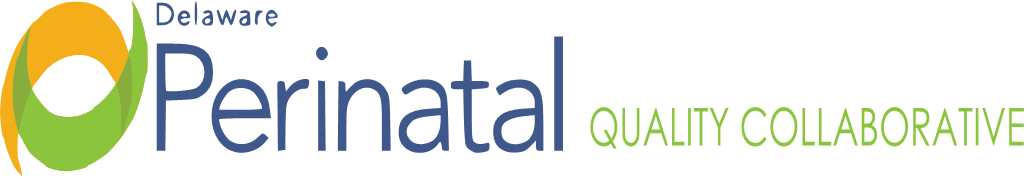 Date: April 16, 2020Medical Dir.: Garrett Colmorgen, M.D.Location:  Zoom Conference Call Garrett Colmorgen, MDTOPICFINDINGS, CONCLUSIONS & RECOMMENDATIONSACTIONS &FOLLOW-UPSTATUSI. Call to orderThe meeting was called to order by Dr. Colmorgen at 6:02p.m. No further action requiredResolvedII. Discussion of the Goals-The CDC has given permission for the SUD/ NAS Grant to be temporarily on hold due to COVID-19. Training for providers to obtain waiver for Buprenorphine is on hold at moment due to conflicting priorities with COVID-19.-Kim Petrella is working on the annual report that is due at the end of the month.  On-goingOn-goingIII.  Presentation on Twistle    CCHS has worked to developed Pregnancy Care Coach app, deals with domestic violence to food shelters to COVID specific pregnancy information. Not specific to CCHS, can be extended to all providers. The Twistle Hypertension App is possible statewide, Dr. Hoffman has visited with some of the birthing hospitals and is working to put together a budget to extend this statewide. Blood pressure cuff provided to hypertensive patients, helps prevent re-admissions. .3 of a care-nurse is necessary through CareVio; some costs of app and blood pressure cuffs. Dr. Hoffman and team to gather specific data and budget needs to take this further.  DPQC voted to support this initiative and will prepare a letter of support and provide it to Dr. Hoffman. Dr. Matt HoffmanOn-goingIV. Discussion of COVID-19Each hospital shared how they are screening COVID-19 (symptomatic); visitation guidelines; PPE- use of N-95 masks for delivery; oxygen for intrauterine resuscitation; D/C instructions; follow-up; has admission process changed; intrapartum care; HR Management; delivery process; PP care; NICU process; COVID-19 and pt. care plan; pregnant healthcare providers taking care of COVID-10 pts.or working at all past 37 weeks and telehealth. One representative from each facility will participate in a weekly COVID-19 call on Friday’s at noon to update the team. Kim and Mawuna to send out conference call line information for next Friday, 24th.On-goingOn-goingV.   Sharing Resources Kim to send out power point with direct links to websites, articles and resources around COVID-19 and the ever-changing protocols.Dr. Colmorgen/ Kim PetrellaOn-goingVI. Data ReportKhaleel Hussaini has received data but due to COVID-19 has not had time to evaluate it but will do so for the May meeting.Khaleel HussainiOn-goingVII. Samples from other hospitals / sources for patientsMarch of Dimes and Mercy Birth Place and NICU from Cedar Rapids, Iowa birth plans shared (will be able to lift off the power point presentation). Sample discharge instructions for PP from Blask Children’s Hospital shared and Wall Street Journal shared recommended home care kit. On-goingOn-goingVIII. Message from the CDC, NNPQC and NICH-QA Peek in the Mirror- Kim attended a training last week from the CDC, NNPQC and NICH-Q which advised that patients have shared how poorly they were treated with COVID diagnosis. A friendly reminder to medical staff how important they are in a patient’s life at this time and how a patient is treated determines how and when they will seek care in emergency. Dr. Colmorgen/ Kim PetrellaIX. Opportunities to get involvedThere is an opportunity to participate in a Registry of COVID-19 mother-infant dyads for the AAP  section on Neonatal-Perinatal Medicine and an opportunity to participate in a monthly impact Audit hosted by Vermont Oxford Network. Weblinks to be shared in power point. X. Attendee UpdatesCCHS new building is scheduled to open on 4/27. Dr. Palicastro shared that since he has retired from Nanticoke the Nanticoke Pediatric Hospitalist will need to be invited and participate in the DPQC.XI. AdjournmentThe chair adjourned the meeting at 7:45pm.No further action required. Resolved. 